Patient Information Booklet on Direct Oral Anticoagulants (DOACs) 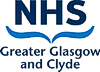 Patient Feedback SurveyWhat is the survey about?A patient information booklet about Direct Oral Anticoagulants (DOACs) has been developed by NHS Greater Glasgow & Clyde and we would like to hear what people think of it. Information collected through this anonymous survey will be used to improve the content of the booklet in future.Why have I been chosen?You have been chosen because you are taking, or are about to start taking, a medicine known as a Direct Oral Anticoagulant (DOAC) and you have been given a DOAC Patient Information Booklet.Do I have to complete the survey?No. It is up to you to decide whether you would like to complete and return the survey. You will receive exactly the same treatment and standard of care whether you complete it or not.Is the survey anonymous?Yes. We will not be able to identify you from your completed survey.Who should I contact if I have any questions?You can speak to the person who gave you this survey or you can contact Medicines Information at Glasgow Royal Infirmary:Email: MedInfo@ggc.scot.nhs.ukPhone: 0141 201 3227It is important to us that our information is clear and easy to understand. Thank you for your help with this.